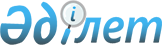 О внесении изменений в решение Талдыкорганского городского маслихата от 21 декабря 2017 года № 146 "О бюджете города Талдыкорган на 2018-2020 годы"Решение Талдыкорганского городского маслихата Алматинской области от 2 августа 2018 года № 204. Зарегистрировано Департаментом юстиции Алматинской области 15 августа 2018 года № 4786
      В соответствии c пунктом 4 статьи 106 Бюджетного кодекса Республики Казахстан от 4 декабря 2008 года, подпунктом 1) пункта 1 статьи 6 Закона Республики Казахстан от 23 января 2001 года "О местном государственном управлении и самоуправлении в Республике Казахстан", Талдыкорганский городской маслихат РЕШИЛ:
      1. Внести в решение Талдыкорганского городского маслихата "О бюджете города Талдыкорган на 2018-2020 годы" от 21 декабря 2017 года № 146 (зарегистрирован в Реестре государственной регистрации нормативных правовых актов № 4466, опубликован 24 января 2018 года Эталонном контрольном банке нормативных правовых актов Республики Казахстан) следующие изменения:
      пункт 1 указанного решения изложить в новой редакции:
      "1. Утвердить бюджет города на 2018-2020 годы согласно приложениям 1, 2, 3 к настоящему решению соответственно, в том числе на 2018 год в следующих объемах:
      1) доходы 35348366 тысяч тенге, в том числе:
      налоговые поступления 7769090 тысяч тенге;
      неналоговые поступления 248433 тысячи тенге;
      поступления от продажи основного капитала 1910368 тысяч тенге;
      поступления трансфертов 25420475 тысяч тенге, в том числе:
      целевые текущие трансферты 7586279 тысяч тенге;
      целевые трансферты на развитие 6489361 тысяча тенге;
      субвенции 11344835 тысяч тенге;
      2) затраты 38396234 тысячи тенге;
      3) чистое бюджетное кредитование 31171 тысяча тенге, в том числе:
      бюджетные кредиты 36075 тысяч тенге;
      погашение бюджетных кредитов 4904 тысячи тенге;
      4) сальдо по операциям с финансовыми активами 0 тенге;
      5) дефицит (профицит) бюджета (-) 3079039 тысяч тенге;
      6) финансирование дефицита (использование профицита) бюджета 3079039 тысяч тенге.".
      2. Приложение 1 к указанному решению изложить в новой редакции согласно приложению к настоящему решению.
      3. Контроль за исполнением настоящего решения возложить на постоянную комиссию Талдыкорганского городского маслихата "По экономическим, финансовым вопросам и бюджету".
      4. Настоящее решение вводится в действие с 1 января 2018 года. Бюджет города на 2018 год
					© 2012. РГП на ПХВ «Институт законодательства и правовой информации Республики Казахстан» Министерства юстиции Республики Казахстан
				
      Председатель сессии

      Талдыкорганского городского

      маслихата

М. Доскалиев

      Секретарь Талдыкорганского

      городского маслихата

К. Булдыбаев
Приложение к решению Талдыкорганского городского маслихата от "2" августа 2018 года № 204 "О внесении изменений в решение Талдыкорганского городского маслихата от 21 декабря 2017 года № 146 "О бюджете города Талдыкорган на 20 18-2020 годы"Приложение 1 к решению Талдыкорганского  городского маслихата от 21 декабря 2017 года № 146 "О бюджете города Талдыкорган на 2018-2020 годы"
Категория
Категория
Категория
Категория
Сумма

(тысяч тенге)
Класс
Класс
Класс
Сумма

(тысяч тенге)
Наименование
Наименование
Сумма

(тысяч тенге)
Подкласс
Подкласс
Сумма

(тысяч тенге)
I. Доходы
35348366
1
Налоговые поступления 
7769090
1
Подоходный налог
5631186
2
Индивидуальный подоходный налог
5631186
4
Hалоги на собственность
1430081
1
Hалоги на имущество
631763
3
Земельный налог
92172
4
Hалог на транспортные средства
705264
5
Единый земельный налог
882
5
Внутренние налоги на товары, работы и услуги
303850
2
Акцизы
55910
3
Поступления за использование природных и других ресурсов
18441
4
Сборы за ведение предпринимательской и профессиональной деятельности
201302
5
Налог на игорный бизнес
28197
7
Прочие налоги 
40037
1
Прочие налоги 
40037
8
Обязательные платежи, взимаемые за совершение юридически значимых действий и (или) выдачу документов уполномоченными на то государственными органами или должностными лицами
363936
1
Государственная пошлина
363936
2
Неналоговые поступления
248433
1
Доходы от государственной собственности
86822
1
Поступление части чистого дохода государственных предприятий
2499
5
Доходы от аренды имущества, находящегося в государственной собственности
84323
2
Поступления от реализации товаров (работ, услуг) государственными учреждениями, финансируемыми из государственного бюджета
1173
1
Поступления от реализации товаров (работ, услуг) государственными учреждениями, финансируемыми из государственного бюджета
1173
4
Штрафы, пени, санкции, взыскания, налагаемые государственными учреждениями, финансируемыми из государственного бюджета, а также содержащимися и финансируемыми из бюджета (сметы расходов) Национального Банка Республики Казахстан
19082
1
Штрафы, пени, санкции, взыскания, налагаемые государственными учреждениями, финансируемыми из государственного бюджета, а также содержащимися и финансируемыми из бюджета (сметы расходов) Национального Банка Республики Казахстан, за исключением поступлений от организаций нефтяного сектора
19082
6
Прочие неналоговые поступления
141356
1
Прочие неналоговые поступления
141356
3
Поступления от продажи основного капитала
1910368
1
Продажа государственного имущества, закрепленного за государственными учреждениями 
1813639
1
Продажа государственного имущества, закрепленного за государственными учреждениями 
1813639
3
Продажа земли и нематериальных активов
96729
1
Продажа земли 
94729
2
Продажа нематериальных активов
2000
4
Поступления трансфертов
25420475
2
Трансферты из вышестоящих органов государственного управления
25420475
2
Трансферты из областного бюджета
25420475
Целевые текущие трансферты
7586279
Целевые трансферты на развитие
6489361
Субвенции
11344835
Функциональная группа
Функциональная группа
Функциональная группа
Функциональная группа
Функциональная группа
Сумма (тысяч тенге)
Функциональная подгруппа
Функциональная подгруппа
Функциональная подгруппа
Функциональная подгруппа
Сумма (тысяч тенге)
Администратор бюджетных программ
Администратор бюджетных программ
Администратор бюджетных программ
Сумма (тысяч тенге)
Программа
Программа
Сумма (тысяч тенге)
Наименование
Сумма (тысяч тенге)
II. Затраты
38396234
01
Государственные услуги общего характера
1004137
1
Представительные, исполнительные и другие органы, выполняющие общие функции государственного управления
610859
112
Аппарат маслихата района (города областного значения)
23313
001
Услуги по обеспечению деятельности маслихата района (города областного значения)
22729
003
Капитальные расходы государственного органа 
584
122
Аппарат акима района (города областного значения)
587546
001
Услуги по обеспечению деятельности акима района (города областного значения)
400688
003
Капитальные расходы государственного органа 
15989
009
Капитальные расходы подведомственных государственных учреждений и организаций
149348
113
Целевые текущие трансферты из местных бюджетов
21521
2
Финансовая деятельность
46325
452
Отдел финансов района (города областного значения)
46325
001
Услуги по реализации государственной политики в области исполнения бюджета и управления коммунальной собственностью района (города областного значения)
25932
003
Проведение оценки имущества в целях налогообложения
2557
010
Приватизация, управление коммунальным имуществом, постприватизационная деятельность и регулирование споров, связанных с этим
7306
018
Капитальные расходы государственного органа 
10530
5
Планирование и статистическая деятельность
47231
453
Отдел экономики и бюджетного планирования района (города областного значения)
47231
001
Услуги по реализации государственной политики в области формирования и развития экономической политики, системы государственного планирования 
34231
004
Капитальные расходы государственного органа 
13000
9
Прочие государственные услуги общего характера
299722
801
Отдел занятости, социальных программ и регистрации актов гражданского состояния района (города областного значения)
299722
001
Услуги по реализации государственной политики на местном уровне в сфере занятости, социальных программ и регистрации актов гражданского состояния
125904
003
Капитальные расходы государственного органа 
11721
032
Капитальные расходы подведомственных государственных учреждений и организаций
162097
02
Оборона
1205289
1
Военные нужды
3420
122
Аппарат акима района (города областного значения)
3420
005
Мероприятия в рамках исполнения всеобщей воинской обязанности
3420
2
Организация работы по чрезвычайным ситуациям
1201869
122
Аппарат акима района (города областного значения)
1201869
006
Предупреждение и ликвидация чрезвычайных ситуаций масштаба района (города областного значения)
1201869
03
Общественный порядок, безопасность, правовая, судебная, уголовно-исполнительная деятельность
130310
1
Правоохранительная деятельность
71491
467
Отдел строительство района (города областного значения)
71491
066
Строительство объектов общественного порядка и безопасности
71491
9
Прочие услуги в области общественного порядка и безопасности
58819
485
Отдел пассажирского транспорта и автомобильных дорог района (города областного значения)
58819
021
Обеспечение безопасности дорожного движения в населенных пунктах
58819
04
Образование
12240629
1
Дошкольное воспитание и обучение
2031845
464
Отдел образования района (города областного значения)
2031845
009
Обеспечение деятельности организаций дошкольного воспитания и обучения
647533
040
Реализация государственного образовательного заказа в дошкольных организациях образования
1384312
2
Начальное, основное среднее и общее среднее образование
8729250
464
Отдел образования района (города областного значения)
6391877
003
Общеобразовательное обучение
6044876
006
Дополнительное образование для детей
347001
465
Отдел физической культуры и спорта района (города областного значения)
203081
017
Дополнительное образование для детей и юношества по спорту
203081
467
Отдел строительства района (города областного значения)
2134292
024
Строительство и реконструкция объектов начального, основного среднего и общего среднего образования
2134292
9
Прочие услуги в области образования
1479534
464
Отдел образования района (города областного значения)
1479534
001
Услуги по реализации государственной политики на местном уровне в области образования 
35579
004
Информатизация системы образования в государственных учреждениях образования района (города областного значения)
20900
005
Приобретение и доставка учебников, учебно-методических комплексов для государственных учреждений образования района (города областного значения)
299838
007
Проведение школьных олимпиад, внешкольных мероприятий и конкурсов районного (городского) масштаба
4115
012
Капитальные расходы государственного органа 
1100
015
Ежемесячные выплаты денежных средств опекунам (попечителям) на содержание ребенка-сироты (детей-сирот), и ребенка (детей), оставшегося без попечения родителей
69000
022
Выплата единовременных денежных средств казахстанским гражданам, усыновившим (удочерившим) ребенка (детей)-сироту и ребенка (детей), оставшегося без попечения родителей 
1988
067
Капитальные расходы подведомственных государственных учреждений и организаций
993819
113
Целевые текущие трансферты из местных бюджетов
53195
06
Социальная помощь и социальное обеспечение
2341846
1
Социальное обеспечение
334282
464
Отдел образования района (города областного значения)
5878
030
Содержание ребенка (детей), переданного патронатным воспитателям
5878
801
Отдел занятости, социальных программ и регистрации актов гражданского состояния района (города областного значения)
328404
010
Государственная адресная социальная помощь
328404
2
Социальная помощь
1911007
464
Отдел образования района (города областного значения)
579092
008
Социальная поддержка обучающихся и воспитанников организаций образования очной формы обучения в виде льготного проезда на общественном транспорте (кроме такси) по решению местных представительных органов
579092
801
Отдел занятости, социальных программ и регистрации актов гражданского состояния района (города областного значения)
1331915
004
Программа занятости
464981
006
Оказание социальной помощи на приобретение топлива специалистам здравоохранения, образования, социального обеспечения, культуры, спорта и ветеринарии в сельской местности в соответствии с законодательством Республики Казахстан
5900
007
Оказание жилищной помощи 
40232
009
Материальное обеспечение детей-инвалидов, воспитывающихся и обучающихся на дому
9265
011
Социальная помощь отдельным категориям нуждающихся граждан по решениям местных представительных органов
81612
013
Социальная адаптация лиц, не имеющих определенного местожительства
119076
014
Оказание социальной помощи нуждающимся гражданам на дому
78517
017
Обеспечение нуждающихся инвалидов обязательными гигиеническими средствами и предоставление услуг специалистами жестового языка, индивидуальными помощниками в соответствии с индивидуальной программой реабилитации инвалида
458564
023
Обеспечение деятельности центров занятости населения
73768
9
Прочие услуги в области социальной помощи и социального обеспечения
96557
801
Отдел занятости, социальных программ и регистрации актов гражданского состояния района (города областного значения)
96557
018
Оплата услуг по зачислению, выплате и доставке пособий и других социальных выплат
9125
028
Услуги лицам из групп риска, попавшим в сложную ситуацию вследствие насилия или угрозы насилия
42660
050
Реализация Плана мероприятий по обеспечению прав и улучшению качества жизни инвалидов в Республике Казахстан на 2012-2018 годы
44772
07
Жилищно-коммунальное хозяйство
15940701
1
Жилищное хозяйство
7376161
463
Отдел земельных отношений района (города областного значения)
226475
016
Изъятие земельных участков для государственных нужд
226475
467
Отдел строительства района (города областного значения)
6074700
003
Проектирование и (или) строительство, реконструкция жилья коммунального жилищного фонда
4079854
004
Проектирование, развитие и (или) обустройство инженерно-коммуникационной инфраструктуры
1994846
479
Отдел жилищной инспекции района (города областного значения)
11587
001
Услуги по реализации государственной политики на местном уровне в области жилищного фонда
11187
005
Капитальные расходы государственного органа 
400
497
Отдел жилищно-коммунального хозяйства района (города областного значения)
1063399
001
Услуги по реализации государственной политики на местном уровне в области жилищно-коммунального хозяйства
150159
003
Капитальные расходы государственного органа 
6600
004
Изъятие, в том числе путем выкупа земельных участков для государственных надобностей и связанное с этим отчуждение недвижимого имущества
35220
032
Капитальные расходы подведомственных государственных учреждений и организаций
871420
2
Коммунальное хозяйство
1056926
467
Отдел строительства района (города областного значения)
807736
005
Развитие коммунального хозяйства
807736
497
Отдел жилищно-коммунального хозяйства района (города областного значения)
249190
026
Организация эксплуатации тепловых сетей, находящихся в коммунальной собственности районов (городов областного значения)
8040
027
Организация эксплуатации сетей газификации, находящихся в коммунальной собственности районов (городов областного значения)
29232
029
Развитие системы водоснабжения и водоотведения 
78927
058
Развитие системы водоснабжения и водоотведения в сельских населенных пунктах
132991
3
Благоустройство населенных пунктов
7507614
497
Отдел жилищно-коммунального хозяйства района (города областного значения)
7507614
025
Освещение улиц в населенных пунктах
981647
030
Обеспечение санитарии населенных пунктов
296637
034
Содержание мест захоронений и захоронение безродных
2866
035
Благоустройство и озеленение населенных пунктов
6226464
08
Культура, спорт, туризм и информационное пространство
1076243
1
Деятельность в области культуры
209993
455
Отдел культуры и развития языков района (города областного значения)
209993
003
Поддержка культурно-досуговой работы
209993
2
Спорт 
701136
465
Отдел физической культуры и спорта района (города областного значения)
701136
001
Услуги по реализации государственной политики на местном уровне в сфере физической культуры и спорта
10147
004
Капитальные расходы государственного органа 
400
006
Проведение спортивных соревнований на районном (города областного значения) уровне
14442
007
Подготовка и участие членов сборных команд района (города областного значения) по различным видам спорта на областных спортивных соревнованиях
10472
032
Капитальные расходы подведомственных государственных учреждений и организаций
665675
3
Информационное пространство
92183
455
Отдел культуры и развития языков района (города областного значения)
64658
006
Функционирование районных (городских) библиотек
63822
007
Развитие государственного языка и других языков народа Казахстана
836
456
Отдел внутренней политики района (города областного значения)
27525
002
Услуги по проведению государственной информационной политики
27525
9
Прочие услуги по организации культуры, спорта, туризма и информационного пространства
72931
455
Отдел культуры и развития языков района (города областного значения)
48217
001
Услуги по реализации государственной политики на местном уровне в области развития языков и культуры
13277
010
Капитальные расходы государственного органа 
400
032
Капитальные расходы подведомственных государственных учреждений и организаций
34540
456
Отдел внутренней политики района (города областного значения)
24714
001
Услуги по реализации государственной политики на местном уровне в области информации, укрепления государственности и формирования социального оптимизма граждан
24314
006
Капитальные расходы государственного органа 
400
09
Топливно-энергетический комплекс и недропользование
238326
1
Топливо и энергетика
238326
497
Отдел жилищно-коммунального хозяйства района (города областного значения)
238326
009
Развитие теплоэнергетической системы
238326
10
Сельское, водное, лесное, рыбное хозяйство, особо охраняемые природные территории, охрана окружающей среды и животного мира, земельные отношения
158710
1
Сельское хозяйство
71155
462
Отдел сельского хозяйства района (города областного значения)
19137
001
Услуги по реализации государственной политики на местном уровне в сфере сельского хозяйства
18737
006
Капитальные расходы государственного органа 
400
473
Отдел ветеринарии района (города областного значения)
52018
001
Услуги по реализации государственной политики на местном уровне в сфере ветеринарии
17848
003
Капитальные расходы государственного органа 
5940
005
Обеспечение функционирования скотомогильников (биотермических ям) 
3079
006
Организация санитарного убоя больных животных
43
007
Организация отлова и уничтожения бродячих собак и кошек
8012
008
Возмещение владельцам стоимости изымаемых и уничтожаемых больных животных, продуктов и сырья животного происхождения
286
009
Проведение ветеринарных мероприятий по энзоотическим болезням животных
98
010
Проведение мероприятий по идентификации сельскохозяйственных животных
1054
011
Проведение противоэпизоотических мероприятий
15658
6
Земельные отношения
81728
463
Отдел земельных отношений района (города областного значения)
81728
001
Услуги по реализации государственной политики в области регулирования земельных отношений на территории района (города областного значения)
29018
006
Землеустройство, проводимое при установлении границ районов, городов областного значения, районного значения, сельских округов, поселков, сел
51000
007
Капитальные расходы государственного органа 
1710
9
Прочие услуги в области сельского, водного, лесного, рыбного хозяйства, охраны окружающей среды и земельных отношений
5827
453
Отдел экономики и бюджетного планирования района (города областного значения)
5827
099
Реализация мер по оказанию социальной поддержки специалистов
5827
11
Промышленность, архитектурная, градостроительная и строительная деятельность
96750
2
Архитектурная, градостроительная и строительная деятельность
96750
467
Отдел строительства района (города областного значения)
31158
001
Услуги по реализации государственной политики на местном уровне в области строительства
30558
017
Капитальные расходы государственного органа 
600
468
Отдел архитектуры и градостроительства района (города областного значения)
65592
001
Услуги по реализации государственной политики в области архитектуры и градостроительства на местном уровне
40859
003
Разработка схем градостроительного развития территории района и генеральных планов населенных пунктов
24333
004
Капитальные расходы государственного органа 
400
12
Транспорт и коммуникации
3805523
1
Автомобильный транспорт
3649508
485
Отдел пассажирского транспорта и автомобильных дорог района (города областного значения)
3649508
022
Развитие транспортной инфраструктуры
258404
023
Обеспечение функционирования автомобильных дорог
782410
045
Капитальный и средний ремонт автомобильных дорог районного значения и улиц населенных пунктов
2608694
9
Прочие услуги в сфере транспорта и коммуникаций
156015
485
Отдел пассажирского транспорта и автомобильных дорог района (города областного значения)
156015
001
Услуги по реализации государственной политики на местном уровне в области пассажирского транспорта и автомобильных дорог 
52796
003
Капитальные расходы государственного органа 
600
024
Организация внутрипоселковых (внутригородских), пригородных и внутрирайонных общественных пассажирских перевозок
102619
13
Прочие
38678
3
Поддержка предпринимательской деятельности и защита конкуренции
17716
469
Отдел предпринимательства района (города областного значения)
17716
001
Услуги по реализации государственной политики на местном уровне в области развития предпринимательства
14916
003
Поддержка предпринимательской деятельности
2400
004
Капитальные расходы государственного органа 
400
9
Прочие
20962
452
Отдел финансов района (города областного значения)
20962
012
Резерв местного исполнительного органа района (города областного значения) 
20962
14
Обслуживание долга
8042
1
Обслуживание долга
8042
452
Отдел финансов района (города областного значения)
8042
013
Обслуживание долга местных исполнительных органов по выплате вознаграждений и иных платежей по займам из областного бюджета
8042
15
Трансферты
111050
1
Трансферты
111050
452
Отдел финансов района (города областного значения)
111050
006
Возврат неиспользованных (недоиспользованных) целевых трансфертов
3554
038
Субвенции
107496
Функциональная группа
Функциональная группа
Функциональная группа
Функциональная группа
Функциональная группа
 

Сумма

(тысяч тенге)
Функциональная подгруппа
Функциональная подгруппа
Функциональная подгруппа
Функциональная подгруппа
 

Сумма

(тысяч тенге)
Администратор бюджетных программ
Администратор бюджетных программ
Администратор бюджетных программ
 

Сумма

(тысяч тенге)
Программа
Программа
 

Сумма

(тысяч тенге)
Наименование
 

Сумма

(тысяч тенге)
III. Чистое бюджетное кредитование
31171
Бюджетные кредиты 
36075
10
Сельское, водное, лесное, рыбное хозяйство, особо охраняемые природные территории, охрана окружающей среды и животного мира, земельные отношения
36075
9
Прочие услуги в области сельского, водного, лесного, рыбного хозяйства, охраны окружающей среды и земельных отношений
36075
453
Отдел экономики и бюджетного планирования района (города областного значения)
36075
006
Бюджетные кредиты для реализации мер социальной поддержки специалистов
36075
Категория
Категория
Категория
Категория
 

Сумма

(тысяч тенге)
Класс
Класс
Класс
 

Сумма

(тысяч тенге)
Подкласс
Подкласс
 

Сумма

(тысяч тенге)
Наименование
 

Сумма

(тысяч тенге)
Погашение бюджетных кредитов
4904
5
Погашение бюджетных кредитов
4904
1
Погашение бюджетных кредитов
4904
1
Погашение бюджетных кредитов, выданных из государственного бюджета
4904
Функциональная группа
Функциональная группа
Функциональная группа
Функциональная группа
Функциональная группа
 

Сумма

(тысяч тенге)
Функциональная подгруппа
Функциональная подгруппа
Функциональная подгруппа
Функциональная подгруппа
 

Сумма

(тысяч тенге)
Администратор бюджетных программ
Администратор бюджетных программ
Администратор бюджетных программ
 

Сумма

(тысяч тенге)
Программа
Программа
 

Сумма

(тысяч тенге)
Наименование
 

Сумма

(тысяч тенге)
IV. Сальдо по операциям с финансовыми активами
0
Приобретение финансовых активов
0
Категория
Категория
Категория
Категория
 

Сумма

(тысяч тенге)
Класс
Класс
Класс
 

Сумма

(тысяч тенге)
Подкласс
Подкласс
 

Сумма

(тысяч тенге)
Наименование
 

Сумма

(тысяч тенге)
V. Дефицит (профицит) бюджета
-3079039
VI. Финансирование дефицита (использование профицита) бюджета
3079039
7
Поступление займов
3052267
1
Внутренние государственные займы
3052267
2
Договоры займа 
3052267
8
Используемые остатки бюджетных средств
1468954
1
Остатки бюджетных средств
1468954
1
Свободные остатки бюджетных средств
1468954
Функциональная группа
Функциональная группа
Функциональная группа
Функциональная группа
Функциональная группа
 

Сумма

(тысяч тенге)
Функциональная подгруппа
Функциональная подгруппа
Функциональная подгруппа
Функциональная подгруппа
 

Сумма

(тысяч тенге)
Администратор бюджетных программ
Администратор бюджетных программ
Администратор бюджетных программ
 

Сумма

(тысяч тенге)
Программа
Программа
 

Сумма

(тысяч тенге)
 Наименование
 

Сумма

(тысяч тенге)
16
Погашение займов
1442182
1
Погашение займов
1442182
452
Отдел финансов района (города областного значения)
1442182
008
Погашение долга местного исполнительного органа перед вышестоящим бюджетом
1442182